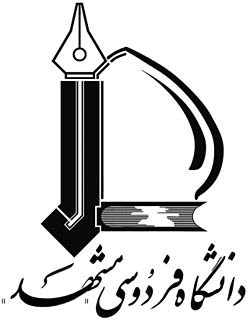 معاونت آموزشی و تحصیلات تکمیلی شورای برنامه ریزی درسیطرح درسنمونه 1دانشکده:                                                       گروه آموزشی :                                                   مقطع تحصیلی: عنوان درس:             تعداد واحد:                                                 تعداد ساعات تدریس در هفته:                               پیشنیاز:نام مدرس:                                                    شماره کلاس: جایگاه درس در برنامه درسی دورهاهداف یادگیرینحوه ارزشیابیردیف            عنوان                                                                                                                                    درصد نمرههفتهتاریخ ارائهسرفصل مطالبهدفروش تدریسوظایف دانشجو مواد آموزشیمنبع123456هفتهتاریخ ارائهسرفصل مطالبهدفروش تدریسوظایف دانشجو مواد آموزشیمنبع78910111213141516